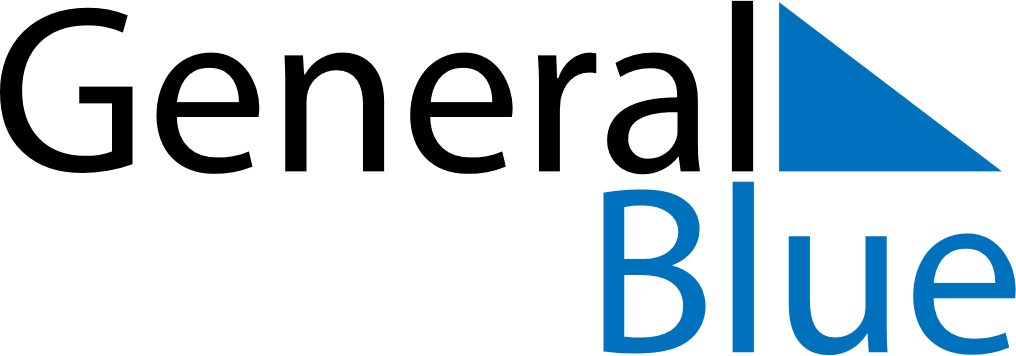 May 2029May 2029May 2029May 2029BoliviaBoliviaBoliviaMondayTuesdayWednesdayThursdayFridaySaturdaySaturdaySunday1234556Labour Day789101112121314151617181919202122232425262627Mother’s Day28293031Corpus Christi